РЕШЕНИЕЗаслушав информацию заместителя председателя Городской Думы Петропавловск-Камчатского городского округа – председателя Комитета
по местному самоуправлению и социальной политике Воровского А.В.,
в соответствии с Решением Городской Думы Петропавловск-Камчатского городского округа от 26.06.2013 № 90-нд «О порядке регулирования отношений, связанных с формированием, финансовым обеспечением наказов избирателей в Петропавловск-Камчатском городском округе и контролем за их выполнением» Городская Дума Петропавловск-Камчатского городского округаРЕШИЛА:1. Внести в перечень наказов избирателей Петропавловск-Камчатского городского округа на 2019 год, поступивших депутатам Городской Думы Петропавловск-Камчатского городского округа, утвержденный решением Городской Думы Петропавловск-Камчатского городского округа от 27.06.2018 
№ 198-р (далее - перечень), изменения согласно приложению к настоящему решению.2. Направить настоящее решение Главе Петропавловск-Камчатского городского округа для учета внесенных в перечень изменений в бюджете Петропавловск-Камчатского городского округа на 2019 год и плановый период 
2020-2021 годов.3. Направить настоящее решение в газету «Град Петра и Павла» 
для опубликования и разместить на официальном сайте Городской Думы Петропавловск-Камчатского городского округа в информационно-телекоммуникационной сети «Интернет».Приложение к решению Городской Думы Петропавловск-Камчатского 
городского округа от 20.03.2019 № 406-рИзменения в перечень наказов избирателей Петропавловск-Камчатского городского округа на 2019 год, 
поступивших депутатам Городской Думы Петропавловск-Камчатского городского округа1. Строку шестнадцатую изложить в следующей редакции:2. Строку семнадцатую изложить в следующей редакции: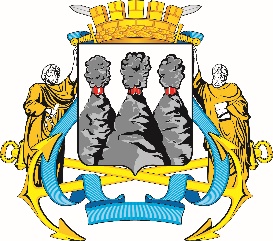 ГОРОДСКАЯ ДУМАПЕТРОПАВЛОВСК-КАМЧАТСКОГО ГОРОДСКОГО ОКРУГАот 20.03.2019 № 406-р19-я (внеочередная) сессияг.Петропавловск-КамчатскийО внесении изменений в перечень наказов избирателей Петропавловск-Камчатского городского округа на 2019 год, поступивших депутатам Городской Думы Петропавловск-Камчатского городского округа, утвержденный решением Городской Думы Петропавловск-Камчатского городского округа от 27.06.2018 № 198-рПредседатель Городской Думы  Петропавловск-Камчатского городского округаГ.В. Монахова«15.Борисенко А.А.Кадачигова Д.С.	Ремонт спортивного зала муниципального автономного общеобразовательного учреждения «Средняя школа № 27» Петропавловск-Камчатского городского округа1 000 000Управление образования администрации Петропавловск-Камчатскогогородского округа».«16.Рыкова И.В.Гаврилов И.В.Приобретение мебели для обустройства зон отдыха в холле муниципального автономного общеобразовательного учреждения «Средняя школа № 3 имени А.С. Пушкина» Петропавловск-Камчатского городского округа200 000Управление образования администрации Петропавловск-Камчатскогогородского округа«16.Рыкова И.В.Гаврилов И.В.Приобретение и замена светильников в коридорах и холлах школы и электромонтажные работы в подвальных помещениях муниципального бюджетного общеобразовательного учреждения «Основная школа № 5» Петропавловск-Камчатского городского округа200 000Управление образования администрации Петропавловск-Камчатскогогородского округа».«16.Рыкова И.В.Гаврилов И.В.Приобретение штор, тюля, карнизов, ковров, ковровых покрытий для групповых помещений и спален для муниципального автономного дошкольного образовательного учреждения «Детский сад № 10 комбинированного вида»100 000Управление образования администрации Петропавловск-Камчатскогогородского округа».«16.Рыкова И.В.Гаврилов И.В.Оснащение и оборудование спортивной площадки на территории муниципального автономного дошкольного образовательного учреждения «Детский сад № 17 общеразвивающего вида»150 000Управление образования администрации Петропавловск-Камчатскогогородского округа».«16.Рыкова И.В.Гаврилов И.В.Ремонт пола и косметический ремонт спортивного зала муниципального бюджетного учреждения дополнительного образования «Детско-юношеская спортивная школа № 3»150 000Управление образования администрации Петропавловск-Камчатскогогородского округа».«16.Рыкова И.В.Гаврилов И.В.Приобретение оборудования для оснащения игровых площадок муниципального автономного дошкольного образовательного учреждения «Детский сад № 1 комбинированного вида»100 000Управление образования администрации Петропавловск-Камчатскогогородского округа».«16.Рыкова И.В.Гаврилов И.В.Приобретение музыкальных инструментов и комплектующих к ним для муниципального бюджетного учреждения дополнительного образования 
«Детская музыкальная школа № 3»100 000Управление культуры, спорта и молодежной политики администрации Петропавловск-Камчатскогогородского округа».